PRUEBA FORMATIVA N° 1 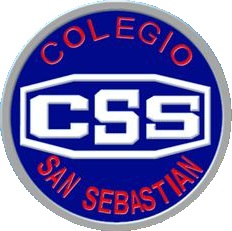 FÍSICA SEGUNDO MEDIO SEGUNDO SEMESTRE(Agosto 2020)Nombre alumno/a: OBLIGACIÓN COLOCAR NOMBREInstrucciones: Esta prueba consta de 10 preguntas, 7 de completación de oraciones y  2 ejercicios que debes resolver, el primero de los cuáles tiene a su vez dos interrogantes. Los ejercicios debes tenerlos resueltos, obligatoriamente, en tu cuaderno, colocando la fecha de resolución. Sólo los resultados, los anotas en la prueba. Cada respuesta buena vale 1 punto. NO SE ACEPTARÁN PRUEBAS SIN NOMBRECuando envíes la prueba debes colocar como NOMBRE DEL ARCHIVO lo siguiente: FISICA_2_........_........ Es decir, después del curso, coloca tu apellido paterno y luego, el materno. El archivo enviado debe ser sólo formato WORD o PDFI	COMPLETA LAS SIGUIENTES ORACIONES CON LA(S) PALABRA(S) FALTANTE(S) 	1.- El valor promedio de la aceleración de gravedad, en la Tierra, es de --------------------- 2.- La trayectoria de un movimiento en Caída Libre, es ---------------------- y dirigida hacia ----------------------3.- En Caída Libre, un cuerpo alcanza su ------------------ velocidad al llegar al suelo4.- En la Tierra, la aceleración de gravedad, es --------------------- en los Polos y -------------------- en el Ecuador5.- Un cuerpo que cae en Caída Libre, con velocidad inicial 0, alcanza una velocidad de -------------------- a los 3 segundos de caída6.- La rapidez de salida de un cuerpo que es lanzado verticalmente hacia arriba, es siempre --------------- que 07.- La rapidez de un cuerpo en Caída Libre, aumenta ------------- en cada segundo II	RESUELVE LOS SIGUIENTES EJERCICIOS.ANOTA EL RESULTADO DENTRO DEL RECTÁNGULO DIBUJADO1.- Se libera una pequeña valija postal desde un helicóptero. Después de 2 s de caída, calcular:a) La velocidad de la valija   Velocidad = b) La distancia a la que se encuentra la valija debajo del helicóptero   Distancia (h) = 2.- Si un cuerpo demora 6 segundos en llegar al suelo, ¿desde qué altura cae?                Altura =      